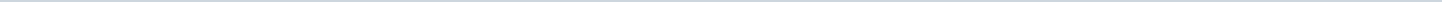 Geen documenten gevonden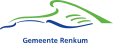 Gemeente RenkumAangemaakt op:Gemeente Renkum29-03-2024 14:14Rekenkamercommissie0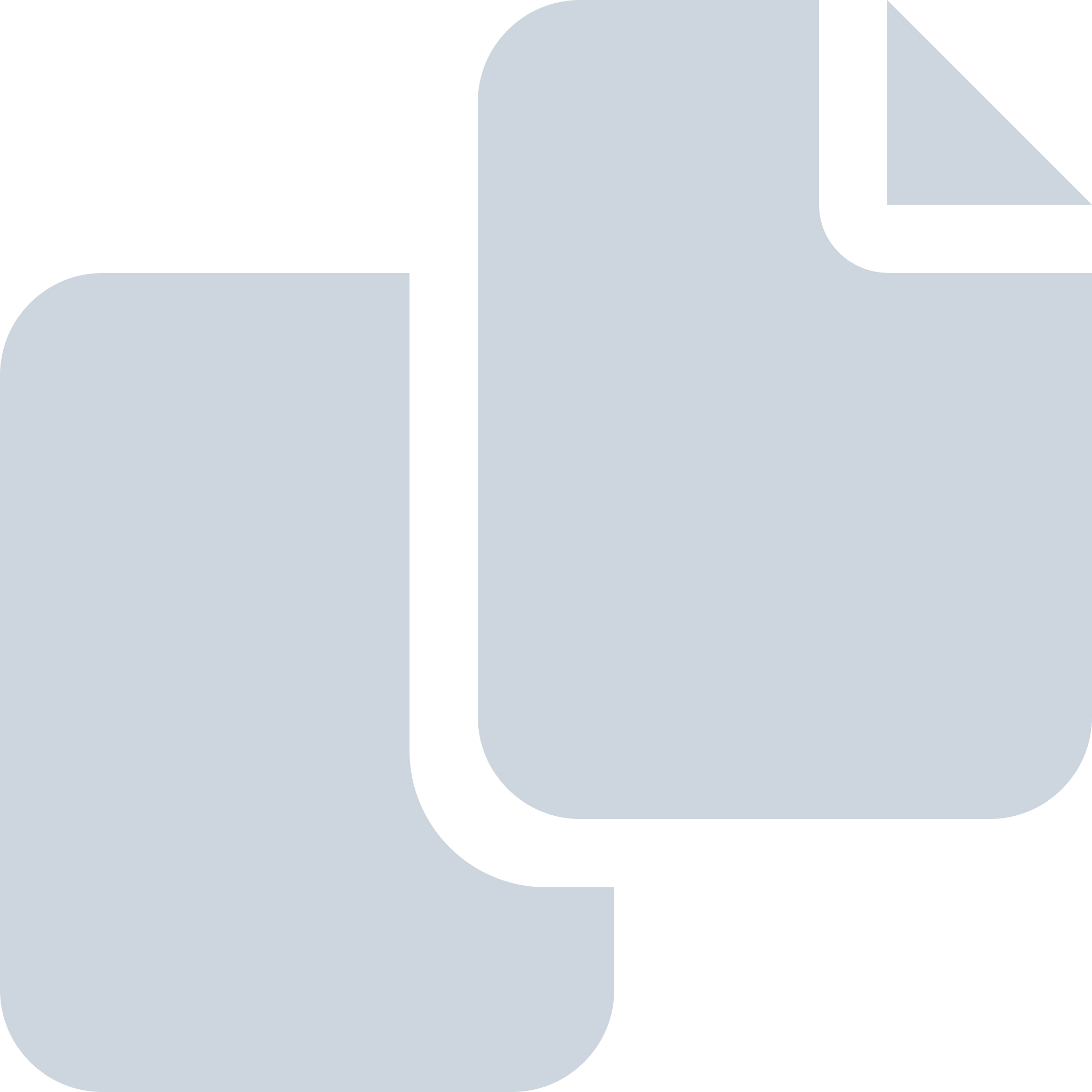 Periode: maart 2018